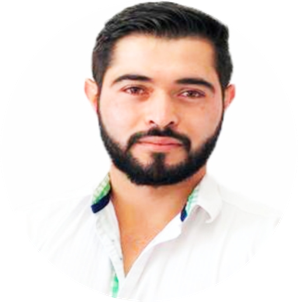                        ING. JONATHAN DE LEÓN CAMARENA      ING. INDUSTRIAL        TÉCNICO EN MECANICA INDUSTRIALEXPERIENCIA*PRODUCCION TEXTIL DESDE 2004 A 2012Desarrollando habilidades en la fabricacion y control de calidad enfocado al ramo textil al ingirir directamente en el área de terminado  y control de prendas.*EXPERIENCIA EN EL SECTOR DE LA CONTRUCCION  2013Desarrollando conocimientos practicos y tecnicos en la construccion de viviendas contemporaneas.*EXPERIENCIA EN área DE MANTENIMIENTO GENERAL;BECCAR (PRACTICAS PROFESIONALES)Siendo de vital importancia los conocimientos adquiridos en la programacion y desarrollo de mantenimientos predictivos, preventivos y correctivos, además de la aplicación de habilidades tecnicas mecanicas en la reparacion de equipos electricos y neumaticos. *ENCARGADO DE PRODUCCION Y APOYO EN LA CERTIFICACION ISO 22000 ORGANICA VEGETAL DE LA EMPRESA NATURALEVER DE MEXICO S.A. DE C.V 2013-2014 Desarrollando habilidades de supervicion así como nuevos mecanismos de producción con base la programacion y equipos de vanguardia que hicieron mas eficientes los trabajos, Además. De implementar  metodologias enfocadas a la mejora continua que llevaron en primera instancia a lograr la certificacion del lugar.*ENCARGADO ADMINISTRATIVO DEL PARQUE PUENTE DE CALDERON 2015-2018Generando el desarrollo progresivo del parque al establecer lineamientos del mismo, teniendo control absoluto de la administracion y organización del lugar, además de desarrollar habilidades de planeacion y programacion que apoyaron al parque a su crecimiento y mayor afluencia, lo que generaron un mayor numero de ingresos, eficiencia de gasto con menor personal y siempre buscando la satisfacción del turista.Además se implementaron trabajos preventivos y correctivos en la infraestructura del lugar para contar con un parque seguro en optimas condiciones.*ACTUALMENTE JEFE DE GESTION DE CALIDAD Y DESARROLLO INSTITUCIONAL.Buscando fundamentar nuevos mecanismos de planeacion y análisis critico, enfocado en primera instancia al desarrollo institucional del ayuntamiento actual.HABILIDADES*ATENCION AL CLIENTE*PLANEACION ESTRATEGICA (DIFERENTES METODOLOGIAS) *análisis GENERAL DE MACRO INDICADORES DE IMPACTO*DOMINIO DEL EXCEL AVANZADO *HABILIDAD PARA MANEJAR SOFTWARES AVANZADOS *GESTION E IMPLEMENTACIÓN DE SISTEMAS DE GESTIÓN DE CALIDAD BAJO LA NORMA ISO 9001:2015*CERTIFICACIÓN DE PROCESOS BAJO LA NORMA ISO 9001:2015*PLANEACIÓN, DESARROLLO Y SEGUIMIENTO DE AUDITORIAS INTERNAS*implementación DE LA METODOLOGIA 5’S*FORMULACION Y evaluación DE PROYECTOS ESTRATEGICOS*DESARROLLO Y DOCUMENTACION DE PROCEDIMIENTOS*AMPLIO CONOCIMIENTO ADMINISTRATIVO *CONOCIMIENTOS AVANZADOS EN SEGURIDAD E HIGIENE INDUSTRIAL*CURSOS BASICOS DE RCP*CONOCIMIENTO EN AUTO CAD*CONOCIMIENTOS EN EL área DE RECURSOS HUMANOS *implementación DE METODOLOGIAS QUE DESARROLLAN LA MEJOR CONTINUA.*CONOCIMIENTO DE NORMAS ALIMENTICIAS, ASÍ COMO EN LA ISO 22000:2012. FORMACION ACADEMICA*TECNICO EN MECANICA INDUSTRIALCarrera técnica en la cual se desarrollan habilidades de diseño, mantenimiento, soldadura y creación de nuevos productos a partir de utilizar herramientas básicas, así como torno, fresadora, rectificadora, esmeril y dotando de conocimientos básicos para utilizar CNC.*INGENIERIA INDUSTRIAL EN EL INSTITUTO TECNOLOGICO MARIO MOLINA (2014)Desarrollando habilidades teóricas administrativas que apoyan en la operación, producción, supervisión, planeación y aplicación de la mejora continua por medio de metodologías altamente eficientes que se encuentran fundamentadas y son parte importante para la implementación en la mayoría de las certificaciones.*ESPECIALIDAD EN SITEMA DE GESTION DE CALIDAD (2014)Generando de forma teórica los conocimientos básicos para implementar, vivir y auditar los Sistemas de Gestión, en especial el enfocado en la calidad, con base a la certificación ISO 9001:2015  *DIPLOMADO EN LINEA “GOBIERNO Y ADMINISTRACION PÚBLICA MUNICIPAL” POR MEDIO DEL INSTITUTO NACIONAL PARA EL FEDERALISMO Y EL DESARROLLO MUNICIPAL INAFED (2019)Este diplomado trajo consigo el conocimiento teórico de la historia lineamientos y principios básicos de la administración publica, lo cual sirve para crear conocimientos primarios como servidor publico y la relevancia de la administración en entes municipales.CURSOS – CAPACITACIONES RECIENTES*CURSO DE PROTECCIÓN CIVIL (VIMOZ METRO)*CURSO PARA LA GUIA DE DESARROLLO MUNICIPAL*CURSO DE AUDITORIA, SISTEMA DE GESTION EDUCATIVO A LA ISO 21001:2018 *CURSO DE PLANEACION E INDICADORES MUNICIPALES*CURSO METODOLOGIA DE ARBOL Y MIR’S*curso de planeacion estrategica del estado *INTEGRANTE DEL CONSEJO MUNICIPAL DEL FOMENTO Y PROMOCIÓN TURISTICA*INTEGRANTE DEL CONSEJO JUVENTUD MUNICIPAL*INTEGRANTE DEL COPPLADEMUN.*DIPLOMADO EN LINEA “GOBIERNO Y ADMINISTRACION PÚBLICA MUNICIPAL” POR MEDIO DEL INSTITUTO NACIONAL PARA EL FEDERALISMO Y EL DESARROLLO MUNICIPAL INAFED (2019)*TALLER LEY DE ARCHIVO *TALLER PARTICIPACION CIUDADANA Y DESARROLLO PARA EL PLAN MUNICIPAL *CURSO TRANSPARENCIA, Y NUEVAS DISPOSICIONES EN MATERIA DE CONTROL INTERNO.*TALLER DEL INEGI Y SU PLATAFORMA DE ACCESO A LA INFORMACIÓN.